作 者 推 荐作者简介：凯瑟琳·尼克赛（Catherine Nixey）：记者，时年34岁，供职于《泰晤士报》（The Times），创作范围跨越戏剧、广播和书评。之前，凯瑟琳曾做过古希腊、古罗马文学教师和自由记者，并在剑桥大学攻读古典文学。凯瑟琳拥有非比寻常的家庭背景，其对宗教和基督教的毕生兴趣正是因为她的双亲曾是前修女及前牧师的独特经历。中文书名：《黑暗时代》                            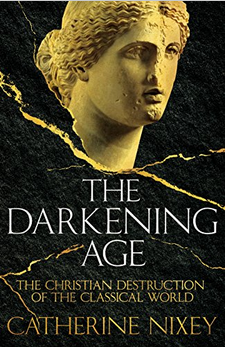 英文书名：THE DARKENING AGE作    者：Catherine Nixey出 版 社：Pan Macmillan代理公司：Pan Macmillan/ANA/Cindy Zhang页    数：312页出版时间：2017年9月代理地区：中国大陆、台湾审读资料：电子稿类    型：历史已授权地区：爱沙尼亚、日本、韩国、罗马尼亚、德国、意大利、荷兰、葡萄牙、西班牙、美国、希腊内容简介：《黑暗时代》(THE DARKENING AGE)讲述了基督教在全球取得广泛传播“胜利”背后的巨大悲剧。本书历数基督教与古罗马、古希腊文明的渊源，讨论了一个激进的宗教如何全面而蓄意地消灭古典世界的鲜为人知的真相：罗马人、古希腊人如何失去了他们的宗教自由、经典书籍被烧、宗教庙宇被焚毁、古代雕像也被暴徒用锤子砸碎。尽管长期以来，人们意向中的早期基督徒都是温文尔雅的，他们为死者演唱演唱充满爱与歌颂的赞美诗，但是显然历史并非如此。正如作者凯瑟琳·尼克(Catherine Nixey)在书中揭示的，早期基督徒远非温良谦逊，而是充满暴力、无情，甚至没有丝毫宽容之心。与多神世界不同，基督教教义几个世纪以来都在宣扬“一个真正的信仰”，这相当于在其他宗教之间中增加一种新的教义，而这种新宗教与之前的并无本质区别。这种新的意识形态不仅指出自己是真理和光明所在，而且延展开来，认为其他一切都是错误的并且应该毁灭，这是对其他宗教而言是一种灭绝性的打击。      随着基督教精神的发展，从埃及到罗马、再到土耳其北部以及叙利亚的沙漠，以及最远的雅典，作者描绘了人类历史上最大规模的群体、教义和艺术的毁灭。许多人都知道，古典世界的伟大篇章都是从中东流向欧洲的，并在那里激发了欧洲的复兴。然而却不知道，这些典籍为什么没有完整保管在智慧之宫(The House of Wisdom，伊斯兰皇家时代的学术中心)，而且很多卷宗都被基督教文本篡改了。   对这些问题的回答正是本书独具见解而又重要的部分，它传递的信息既令人惊讶又充满了当代的共鸣：对宗教寺庙和宗教物品的破坏活动每天都在上演，也让人想起了伊斯兰积极分子在帕尔米拉摧毁雕像的行为。   虽然我们无意与众多大咖学者相比，但是本作品的可读性以及作者博古论今、叙述历史的纯熟度不得不让我们想起了《丝绸之路》和《西行漫记》，从这个角度讲，我们也可以将本作品视为“西方世界的”《丝绸之路》或《东行漫记》吧。 媒体评价：“作品非常迷人、引人入胜……迷人的叙述和敏锐的学术判断的精彩融合，这本书标志着一位富有影响力的古典主义学者兼历史学家的首次登上历史舞台。”——畅销书《金雀花王朝》（The Plantagenets）的作者丹·琼斯（Dan Jones）    “凯瑟琳·尼克赛写了一本大胆、炫目、具有挑衅性的作品，对关于早期基督教的一些观点思想提出了挑战，质疑了基督教最初广泛传播的方式和原因。尼克西是一位机智且反对传统的向导，她将带领我们进入一个许多人都不熟悉、令人惊讶和，让人感到不安的世界。”——《丝绸之路》（The Silk Road）的作者彼得·弗兰科潘（Peter Frankopan）    “作品精巧细致，引人入胜……在纯粹圣公会（Anglican）传统中培养出的读者得知早期圣徒的残暴行为，以及他们的追随者挥动大锤的残暴行径将会感到震撼……（作品）写得非常精彩。”——《观察家》（Spectator）   “一部关于毁灭和绝望却很宜人的作品。尼克西既有严肃学者的权威，又有优秀记者的表现风格。她不怕在亵渎的阴沉故事中讲这个奇怪的笑话。她以相当大的勇气挑战历史知识，取得巨大成功。”——《英国泰晤士报》（The Times）   “凭借激情、机智和雷鸣般的口才，尼克西把她所有的一切都抛向了远古时期的主教、僧侣和基督教皇帝……《黑暗时代》以惊人的速度展开，尼克西出色地唤起了随着古典世界的衰落而失去的一切。”——《星期日泰晤士报》（The Sunday Times）   “作品充满激昂情绪，充满活力。”——《简牍周刊》（The Tablet）中文书名：《异教徒:救世主，情人，凶手：耶稣基督的生生死死》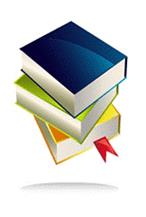 英文书名：HERETIC: Saviour, Lover, Killer: The Many Lives and Deaths of Jesus Christ作    者：Catherine Nixey出 版 社：Macmillan UK代理公司：ANA/Cindy Zhang页    数：待定 出版时间：2021年9月代理地区：中国大陆、台湾审读资料：电子大纲类    型：历史内容简介：正如你从所附的书籍提案中看到，这次凯瑟琳并不是在审视早期基督徒和他们对异教徒的不友好做法，而是审视早期教会如何执行其正统教义，以及如何开始将那些不同意见者认定为异教徒，并因此而指控他们，对他们进行种种惩罚。《异教徒:救世主，情人，凶手：耶稣基督的生生死死》（HERETIC: Saviour, Lover, Killer: The Many Lives and Deaths of Jesus Christ）优美地延续《黑暗时代》之后的故事，故事既新颖又很具有吸引力，充满了骇人轶事和有力的论据，同时嵌入非常吸引读者的叙述。   《异教徒: 救世主，情人，凶手：耶稣基督的生生死死》将讲述基督教在耶稣基督被钉死后的五个世纪中繁荣的无数其他版本的故事，其中包括从曼德斯（Mandeans）和摩尼教（Manicheans）分支到另类福音，以及出自正典的关于耶稣（Jesus）等奇幻故事。    比如说，谁知道婴儿耶稣会杀死惹恼他的过路人呢？或是他的孪生兄弟托马斯（Thomas）在印度为耶稣传福音？或者说耶稣可能比我们想象的更具有爱心呢？《异教徒: 救世主，情人，凶手：耶稣基督的生生死死》确认早期基督徒是如何开始用刀剑执行新的正统教义，定义并消除异教徒，然后追踪这个故事，直到6世纪查士丁尼皇帝（Emperor Justinian）制定了他不朽的新法典。因此，作品展示了异端的概念是如何产生和如何强迫人们接受的，因而产生了一个固定的教义、促成了《新约》（New Testament）一个为人们所接受的版本——无论我们是否信教，我们想当然地认为那些版本是正确的。事实上，为人们所接受的版本可能会是别的圣经版本。    这里呈现给读者的是一个惊人故事——是一部美丽而通俗的历史，而不是《黑暗时代》的激烈争论。作品完美地扩展了凯瑟琳的形象。她正逐渐成长为一名作家，她将定期创作出充满智慧、严肃的非虚构作品，不仅能带来广泛的评论覆盖面，还能带来强劲的销量，凯瑟琳将在明年这个时候出版这部作品。书籍提案内容序言介绍结构说明第一部分：众多第一章：安纳托利亚的反基督者第二章：“粪堆里的果子”第三章：“女人不配活”第四章：伊甸园里没有苹果第五章：辣椒生长的地方第六章：天象第二部分：迫害第七章：“我要惩罚我的对手，报复我的敌人”第八章：神学家的传播第九章：“他们与人类没有共同点”后记谢谢您的阅读！请将回馈信息发至：张滢（Cindy Zhang)安德鲁·纳伯格联合国际有限公司北京代表处北京市海淀区中关村大街甲59号中国人民大学文化大厦1705室，100872电 话：010-82504506传 真：010-82504200Email:  Cindy@nurnberg.com.cn 网 址: http://www.nurnberg.com.cn 新浪微博：http://weibo.com/nurnberg 豆瓣小站：http://site.douban.com/110577/ 微信订阅号：安德鲁书讯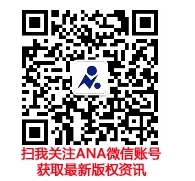 